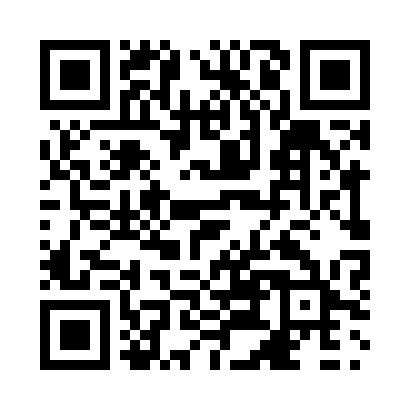 Prayer times for Henryville, Quebec, CanadaMon 1 Jul 2024 - Wed 31 Jul 2024High Latitude Method: Angle Based RulePrayer Calculation Method: Islamic Society of North AmericaAsar Calculation Method: HanafiPrayer times provided by https://www.salahtimes.comDateDayFajrSunriseDhuhrAsrMaghribIsha1Mon3:145:1012:576:198:4410:392Tue3:155:1012:576:198:4310:393Wed3:165:1112:576:198:4310:384Thu3:175:1212:576:198:4310:375Fri3:185:1212:576:198:4210:376Sat3:195:1312:586:198:4210:367Sun3:205:1412:586:188:4210:358Mon3:215:1512:586:188:4110:349Tue3:235:1512:586:188:4110:3310Wed3:245:1612:586:188:4010:3211Thu3:255:1712:586:188:3910:3112Fri3:275:1812:586:178:3910:3013Sat3:285:1912:596:178:3810:2914Sun3:295:2012:596:178:3710:2715Mon3:315:2012:596:168:3710:2616Tue3:325:2112:596:168:3610:2517Wed3:345:2212:596:168:3510:2318Thu3:355:2312:596:158:3410:2219Fri3:375:2412:596:158:3310:2020Sat3:395:2512:596:148:3210:1921Sun3:405:2612:596:148:3210:1722Mon3:425:2712:596:138:3110:1623Tue3:435:2812:596:138:3010:1424Wed3:455:3012:596:128:2910:1325Thu3:475:3112:596:118:2710:1126Fri3:485:3212:596:118:2610:0927Sat3:505:3312:596:108:2510:0828Sun3:525:3412:596:098:2410:0629Mon3:535:3512:596:098:2310:0430Tue3:555:3612:596:088:2210:0231Wed3:575:3712:596:078:2010:00